1. Educational stage and class:• primary school - grade V2. Subject:Polish language3. Topic of the course:Master Twardowski versus devilish powers - "Pani Twardowska" by Adam Mickiewicz4. Duration of classes:45min5. Justification for the choice of topic:The subject is consistent with the core curriculum and the Polish language teaching program in grades IV - VIII of the "Między nami" primary school GWO.6. Justification for the use of technology:The use of ICT will activate students and make getting to know Adam Mickiewicz's ballad more attractive.7. General purpose of the lesson:Analysis and interpretation of the ballad "Pani Twardowska" by Adam Mickiewicz. Students will learn a poetic interpretation of the history of Master Twardowski.8. Detailed objectives of the classes:• The student discusses the elements of the world represented by the ballad.• The student presents the course of events in the form of a recreational plan.• The student names realistic and fantastic elements.• The student characterizes the characters and expresses an opinion about them.• The student identifies the elements that make up the playful nature of the piece.• The student determines the topic of the literary text.• The student edits a short story.9. Methods and forms of work:• remote work using the MS TEAMS application,• work with text,• exposing method (cartoon film),• interactive games and didactic exercises,• practical exercises with the use of ICT,• activating methods,• editorial exercises,•individual work,•group work,• work with the entire class team10. Teaching aids: Text of the ballad "Pani Twardowska" by Adam Mickiewicz, platforma epodreczniki  : https://epodreczniki.pl/a/spotkanie-z-czartem/DN72LYYUI ,kanał YOUTUBE- filmu rysunkowy zrealizowany na podstawie ballady „Pani Twardowska” Adama Mickiewicza: https://youtu.be/HnM2hv7BFsE ,https://jamboard.google.com/d/1Sj62GeKxa6v0mi1j55p_bafa179FHMkoOIpVDHDHlnc/edit?usp=sharing ,udostępnione tablice Jamboard:https://jamboard.google.com/d/1Sj62GeKxa6v0mi1j55p_bafa179FHMkoOIpVDHDHlnc/edit?usp=sharing , aplikacja Mentimeter:  https://www.menti.com/bgsqbfndn4      ,      https://www.menti.com/knrbtdtrgm ,aplikacja LearningApps: https://learningapps.org/watch?v=po02r7x5a19 , ankieta  w formularzu Google: https://docs.google.com/forms/d/e/1FAIpQLSfwAsfwpuzR1zoD9Aubm0FjlwrCysNMhIiznKa9Fq1T64kjEw/viewform?usp=sf_link , a computer with Internet access, MS Teams platform11. Technology requirements:To conduct remote classes, you need a computer, tablet or phone with Internet access and the MS TEAMS platform.12. Course of classes:Activity No. 1Topic: In the extraordinary world of master TwardowskiDuration: 15 minutesActivity description:Wykonanie eksperymentu z ziarenkami maku i gwoździami (epodreczniki ćw. 1):  https://epodreczniki.pl/a/spotkanie-z-czartem/DN72LYYUIObejrzenie filmu rysunkowego zrealizowanego na podstawie ballady „Pani Twardowska” Adama Mickiewicza: https://youtu.be/HnM2hv7BFsEActivity No. 2Topic: What happened at the Rzym?Duration: 15 minutesActivity description:1. Arranging the schedule of events (epodreczniki - ćw.5): https://epodreczniki.pl/a/spotkanie-z-czartem/DN72LYYUI2. Division of the class into 3 groups. Writing down the conditions of the pact, Twardowski's tricks and devil's tricks: https://jamboard.google.com/d/1Sj62GeKxa6v0mi1j55p_bafa179FHMkoOIpVDHDHlnc/edit?usp=sharing3. Common creation of the word cloud of Mr. Twardowski's features in the program Mentimeter.com: https://www.menti.com/bgsqbfndn44. Determining the real winner of the duel with the devil and justifying your choice in the program mentimeter.com:  https://www.menti.com/knrbtdtrgm5. Indication of the playful elements of the piece.Activity No. 3Topic: The devil is not as scary as he is paintedDuration: 10 minutesActivity description:The devil is not as scary as he is painted - an explanation of the meaning of the proverb andediting a short creative short story on the topic.Activity No. 4Topic: SummaryDuration: 5 minutesActivity description:Grouping the events from the ballad "Pani Twardowska" to realistic and fantastic\: https://learningapps.org/watch?v=po02r7x5a19 13. Method of evaluation of classes:Survey in formsGoogle:  https://docs.google.com/forms/d/e/1FAIpQLSfwAsfwpuzR1zoD9Aubm0FjlwrCysNMhIiznKa9Fq1T64kjEw/viewform?usp=sf_link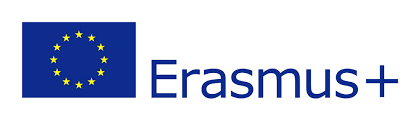 Smart school for smart age Lesson-   Polish language - Master Twardowski versus devilish powers - "Pani Twardowska" by Adam Mickiewicz primary school - grade V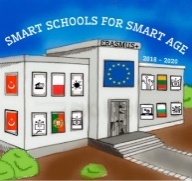 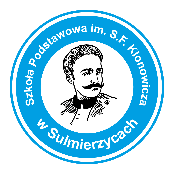 